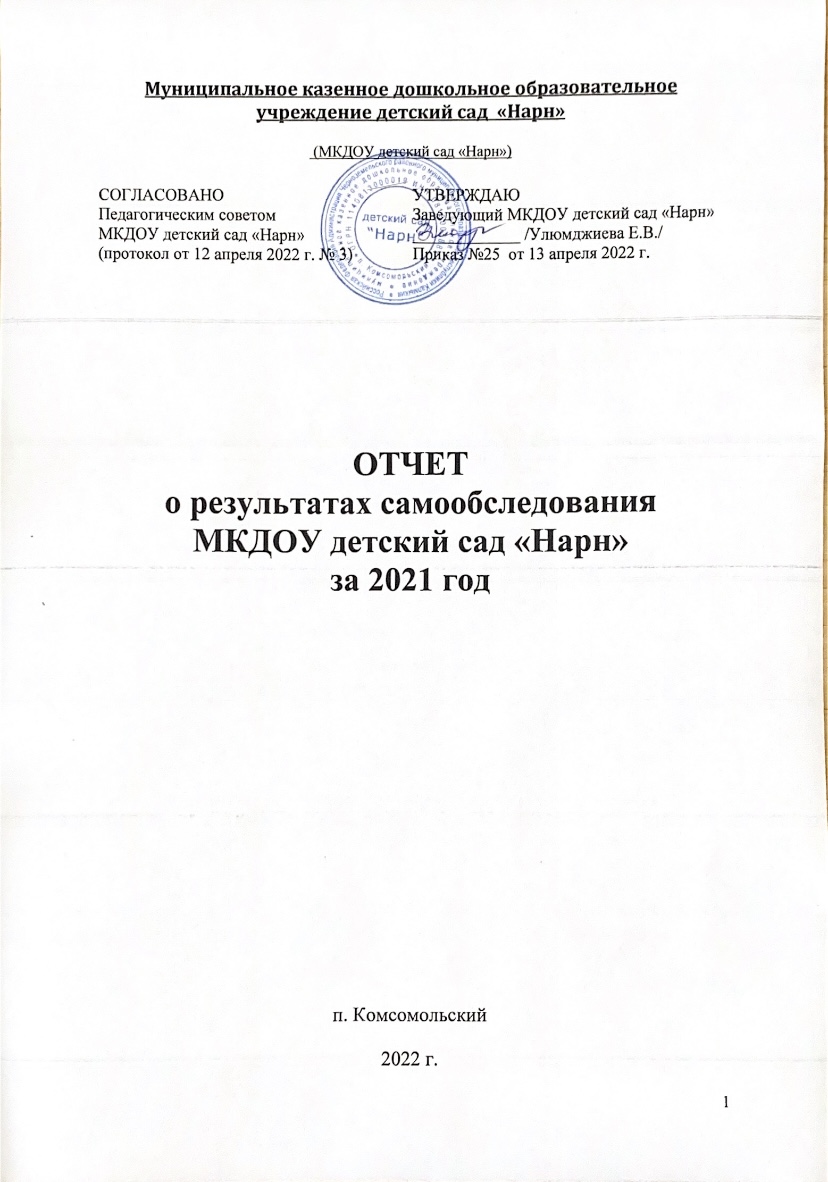 Общие сведения об образовательной организации          Муниципальное казенное дошкольное образовательное учреждение детский сад «Нарн» (далее — Детский сад) расположено в жилом районе п.Комсомольский. Здание Детского сада построено по типовому проекту. Проектная наполняемость на 55 мест. Общая площадь здания 832,1 кв. м.       Заведующий ДОУ: Улюмджиева Елена Владимировна. Образование: высшее педагогическое, Калмыцкий государственный университет. Стаж в должности заведующего – 3 года 6 месяцев, общий стаж педагогической деятельности – 12 лет.       Цель деятельности Детского сада — осуществление образовательной деятельности по реализации образовательных программ дошкольного образования.    Предметом деятельности Детского сада является формирование общей культуры, развитие физических, интеллектуальных, нравственных, эстетических и личностных качеств, формирование предпосылок учебной деятельности, сохранение и укрепление здоровья воспитанников.     Режим работы Детского сада: рабочая неделя — пятидневная, с понедельника по пятницу. Выходные дни – суббота, воскресенье, государственные праздники.  Длительность пребывания детей в группах — 12 часов. Режим работы групп — с 07:30 до 19:30.Аналитическая частьI. Оценка образовательной деятельности    Образовательная деятельность в Детском саду организована в соответствии с Федеральным законом от 29.12.2012 № 273-ФЗ "Об образовании в Российской Федерации», ФГОС дошкольного образования. С 01.01.2021 года Детский сад функционирует в соответствии с требованиями СП 2.4.3648-20 «Санитарно-эпидемиологические требования к организациям воспитания и обучения, отдыха и оздоровления детей и молодежи», а с 01.03.2021 — дополнительно с требованиями СанПиН 1.2.3685-21 «Гигиенические нормативы и требования к обеспечению безопасности и (или) безвредности для человека факторов среды обитания».      Образовательная деятельность ведется на основании утвержденной основной образовательной программы дошкольного образования (ООП ДОО), которая составлена в соответствии с ФГОС дошкольного образования с учетом примерной образовательной программы дошкольного образования, санитарно-эпидемиологическими правилами и нормативами.    Детский сад в 2021 году посещал 31 воспитанник в возрасте от 1,5  до 7 лет. В Детском саду сформировано 3 группы общеразвивающей направленности. Из них:1 младшая группа — 6 воспитанников;2 младшая группа — 12 воспитанников;Старшая группа — 13 воспитанников; Из общей численности воспитанников два ребенка инвалида:- Маркелов Артем Александрович, 08.11.2015 г.- Мучеряев Очир Юрьевич, 01.07.2016 г.Воспитательная работа     Учебно–воспитательный процесс в МКДОУ детский сад «Нарн»  выстроен на основе примерной  основной общеобразовательной программой дошкольного образования  «От рождения до школы»  под редакцией Н.Е. Вераксы, Т.С.Комаровой, М.А. Васильевой. – М.: МОЗАЙКА – СИНТЕЗ, . – 354 с., реализуемой в соответствии с Федеральным образовательным государственным стандартом дошкольного образования, которая обеспечивает разностороннее развитие детей в возрасте от 1,5 до 7 лет с учетом их возрастных и индивидуальных особенностей.      В МКДОУ детский сад «Нарн» разработана «Дополнительная общеразвивающая  программа  по изучению калмыцкого языка» в соответствии с ООП ДОО. Программа определяет часть общеобразовательной программы «От рождения до школы» ред. Н.Е. Вераксы и др. и региональной программы обучения детей дошкольного возраста калмыцкому языку «Бичкудин садт хальмг кел дасхлина кетлвр» авторы: В.К.Эрендженова, А.Д.Эрдниева и другие.   В течение 2021 года  деятельность ДОУ была направлена на обеспечение индивидуального развития каждого ребенка во взаимодействии коллектива ДОУ и семьи, как важного фактора создания комфортных развивающих условий для эмоционального благополучия воспитанников. Перед коллективом были поставлены задачи на 2021 учебный год:1. Повысить эффективность здоровьесберегающей деятельности в ДОУ на основе взаимодействия детского сада и семьи с целью эффективного решения задач физического воспитания и оздоровления дошкольников, поиска оптимальных форм работы с родителями. 2. Совершенствовать формы и методы работы с детьми, направленные на повышение профессионального мастерства педагогов через внедрение ИКТ в образовательный процесс. 3. Развивать профессиональную компетентность педагогов по организации новых форм взаимодействия детского сада и семьи в условиях реализации ФГОС ДОО. 4. Развивать интерес и мотивацию детей к познанию мира и творчества через развивающую предметно – пространственную среду, обеспечивающую  коммуникативную, игровую,  познавательную, речевую, физическую и творческую деятельность детей в соответствии с возрастом.   Работа велась в соответствии с программным обеспечением при тесном взаимодействии всех работников ДОУ. Организованные формы обучения проводились на основе непрерывной образовательной деятельности (НОД), с учетом возрастных особенностей детей и в соответствии с требованиями нормативных документов. Образовательная  деятельность строилась в соответствии с комплексно-тематическим планированием по значимым событиям социальной жизни  и окружающего мира.      Педагоги создавали условия для различных видов двигательной активности детей в соответствии с их возрастными и индивидуальными особенностями, способствуют становлению у детей ценностей здорового образа жизни. В ДОУ разработана система закаливающих мероприятий, которые осуществляются круглый год, их вид и методика меняются в зависимости от сезона и погоды (ежедневные прогулки, хождение босяком, минутки-пробудки,  гимнастики и др.). Воспитатели ежедневно проводят утреннюю гимнастику, пальчиковую гимнастику, бодрящую гимнастику после сна, физкультминутки на занятиях, с целью предупреждения переутомления. Ежедневно руководителем учреждения совместно с медсестрой проводится мониторинг посещаемости и заболеваемости детей детского сада. Профилактическая работа в детском саду проводилась с применением комплекса закаливающих мероприятий: облегченная одежда для детей (при соответствующей температуре), мытье рук, двигательная активность на прогулке, длительное пребывание детей на воздухе, дыхательная гимнастика, закаливающие мероприятия, проветривание помещений.   С 01.09.2021 Детский сад реализует рабочую Программу воспитания и календарный план воспитательной работы, которые являются частью основной образовательной программы дошкольного образования.   За 4 месяца реализации Программы воспитания родители выражают удовлетворенность воспитательным процессом в Детском саду, что отразилось на результатах анкетирования, проведенного 23.12.2021г. Вместе с тем, родители высказали пожелания по введению мероприятий в календарный план воспитательной работы Детского сада, например — проводить весенние и осенние спортивные мероприятия на открытом воздухе совместно с родителями. Предложения родителей будут рассмотрены и при наличии возможностей детского сада включены в календарный план воспитательной работы ДОУ на второе полугодие 2022 года.Чтобы выбрать стратегию воспитательной работы, в 2021 году проводился анализ состава семей воспитанников.Характеристика семей по составу:Характеристика семей по количеству детей:    Воспитательная работа строится с учетом индивидуальных особенностей детей, с использованием разнообразных форм и методов, в тесной взаимосвязи воспитателей, специалистов и родителей. Вновь принятым детям уделяется большее внимание в период адаптации после зачисления в Детский сад.II. Оценка системы управления организации        Управление ДОУ осуществляется в соответствии с действующим законодательством и Уставом, которое строится на принципах единоначалия и коллегиальности. Единоличным исполнительным органом является руководитель – Заведующий ДОУ. Коллегиальными органами ДОУ являются: - общее собрание трудового коллектива, - совет родителей;- педагогический совет ДОУ. На этом уровне решаются принципиальные по важности вопросы в жизни и деятельности детского сада.Органы управления, действующие в Детском саду:   Структура и система управления соответствуют специфике деятельности Детского сада.Педагогический совет ДОУ функционирует в соответствии с Уставом ДОУ и Положением о Педагогическом совете ДОУ, утвержденное  Приказом №110 по ОД  от 27.08.2018г.18.03.2021г.  «Экология в детском саду» (Приказ №18 по ОД от 16.03.2021г.28.05.2021г. Итоговый.  Анализ работы педагогических работников ДОУ за 2020-2021 учебный год. Отчеты специалистов и педагогов ДОУ об успехах и достижениях дошкольников, о личных достижениях. Определение приоритетных направлений деятельности и задач на 2021-2022 учебный год. (Приказ №31 по ОД от 26.05.2021г. 30.08.2021г. Установочный. «Приоритетные направления образовательной политики МКДОУ детский сад «Нарн» на новый учебный год», «Обсуждение и принятие рабочих программ воспитателей и специалистов ДОО на 2021-2022 учебный год», «Избрание и утверждение руководителя Методического объединения на 2021-2022 учебный год», «Координация деятельности МО педагогов МКДОУ детский сад «Нарн» на 2021-2022 учебный год»  (Приказ №46 по ОД от 30.08.2021г.);17.11.2021г. «Развитие творческой личности детей дошкольного возраста через интеграцию образовательных областей» ( Приказ №69 по ОД от 11.11.2021 г.).     В течение учебного года были успешно реализованы направления, требующие принятия управленческого решения: дополнительно установлены стенды по антитеррористической безопасности в здании ДОУ; косметический текущий ремонт здания; ремонт бассейна; продолжается благоустройство территории (создана новая зеленая зона при входе на территорию ДОУ, высажены новые кустарники, многолетние цветы, обновлена территория для огорода); отремонтированы 2 песочницы.      Таким образом, управленческая работа была направлена на создание условий для реализации требований в соответствии с ФГОС ДО.Общее собрание трудового коллектива ДОУ функционирует в соответствии с Уставом ДОУ и Положением об общем собрании трудового коллектива ДОУ,  утвержденное Приказом  № 110 по ОД от 27.08.2018г.19.01.2021г.  «Формирование графика отпусков на 2021год. Распределение стимулирующих выплат педагогическим работникам и техническому персоналу. Ознакомление со штатным расписанием об изменении оплаты труда» (Приказ №6 по ОД от 13.01.2021г.);31.05.2021г. «С составление плана работы по текущему ремонту в летний период. Принятие предложений по облагораживанию территории ДОУ» (Приказ №32 по ОД от 26.05.2021г.);10.09.2021г. «Ознакомление с годовым планом работы ДОУ на 2021-2022 учебный год» (Приказ №56 по ОД от 09.09.2021г.);24.12.2021г. «Распределение профсоюзных средств. Утверждение графика дежурств в новогодние выходные. Текущие вопросы» (Приказ №72 по ОД от 21.12.2021г.);   Совет родителей ДОУ функционирует в соответствии с Уставом ДОУ и Положением о Совете родителей ДОУ,  утвержденное  Приказом  № 141 от 27.12.2018г.   Согласно годовому плану  проведен Совет родителей:10.09.2021г. Выборы председателя Совета родителей. Корректирование, утверждение плана работы Совета родителей ДОУ на 2021-2022 учебный год. Согласование локальных нормативных  актов, документов по образовательной деятельности детского сада на 2021-2022 учебный год. (Приказ №64 по ОД от 07.09.2021г.);III. Оценка содержания и качества подготовки обучающихся      Уровень развития детей анализируется по итогам педагогической диагностики. Формы проведения диагностики:диагностические занятия (по каждому разделу программы);диагностические срезы;наблюдения.   Основная задача педагогической диагностики, т.е. мониторинга - выявить индивидуальные особенности развития каждого ребенка и при необходимости составить индивидуальный маршрут образовательной работы с ребенком для максимального раскрытия потенциала детской личности.    Система образовательного мониторинга состоит из первичного (в начале учебного года) и итогового (в конце учебного года) диагностических измерений. В конце учебного года (в мае) проводится основная итоговая диагностика, по результатам которой оценивается степень решения педагогами ДОУ поставленных задач и определяются перспективы дальнейшего проектирования педагогического процесса с учетом новых задач развития данного ребенка. Мониторинг позволяет наблюдать, как меняется активность, мотивация, появляется возможность дифференцированно воздействовать на развитие каждого ребенка.      Разработаны диагностические карты освоения основной образовательной программы дошкольного образования Детского сада (ООП МКДОУ детский сад «Нарн») в каждой возрастной группе. Карты включают анализ уровня развития воспитанников в рамках целевых ориентиров дошкольного образования и качества освоения образовательных областей. Так, результаты качества освоения ООП МКДОУ детский сад «Нарн»  на конец 2021 года выглядят следующим образом:   В процессе мониторинга выделяется речевое, познавательное, социально-коммуникативное, художественно-эстетическое и речевое развитие. В ходе мониторинга выявлен результат:     В октябре 2021 года педагоги Детского сада проводили обследование воспитанников старшей группы на предмет оценки сформированности предпосылок к учебной деятельности в количестве 9 человек. Задания позволили оценить уровень сформированности предпосылок к учебной деятельности: возможность работать в соответствии с фронтальной инструкцией (удержание алгоритма деятельности), умение самостоятельно действовать по образцу и осуществлять контроль, обладать определенным уровнем работоспособности, а также вовремя остановиться в выполнении того или иного задания и переключиться на выполнение следующего, возможностей распределения и переключения внимания, работоспособности, темпа, целенаправленности деятельности и самоконтроля.    Результаты педагогического анализа показывают преобладание детей с высоким и средним уровнями развития при прогрессирующей динамике к концу учебного года, что говорит о результативности образовательной деятельности в Детском саду.IV. Оценка организации учебного процесса (воспитательно-образовательного процесса)     В основе образовательного процесса в Детском саду лежит взаимодействие педагогических работников, администрации и родителей. Основными участниками образовательного процесса являются дети, родители, педагоги.Основные форма организации образовательного процесса:совместная деятельность педагогического работника и воспитанников в рамках организованной образовательной деятельности по освоению основной общеобразовательной программы;самостоятельная деятельность воспитанников под наблюдением педагогического работника.    Занятия в рамках образовательной деятельности ведутся по подгруппам. Продолжительность занятий соответствует СанПиН 1.2.3685-21 и составляет:в 1 младшей группе с детьми от 1,5 до 3 лет — до 10 мин;в 2 младшей группе с детьми от 3 до 4 лет — до 15 мин;в старшей группе с детьми от 5 до 6 лет — до 25 мин;Между занятиями в рамках образовательной деятельности предусмотрены перерывы продолжительностью не менее 10 минут.     Основной формой занятия является игра. Образовательная деятельность с детьми строится с учётом индивидуальных особенностей детей и их способностей. Выявление и развитие способностей воспитанников осуществляется в любых формах образовательного процесса.      В целях поддержки творческих  воспитанников, формирования у детей активной социальной позиции, педагоги привлекают их к участию в онлайн конкурсах детского творчества.         В течение 2021 года воспитанники МКДОУ детский сад «Нарн» успешно участвовали во внутрисадовских мероприятиях,  в районных и всероссийских  онлайн конкурсах:С 18.01.2021г. по 22.01.2021г.  в ДОУ прошла  тематическая неделя по пожарной безопасности во всех дежурных группах: «Маленькая спичка», «Знай, помни, соблюдай!». Были проведены тематические беседы. Воспитанники познакомились с профессией – Пожарный. Прошел конкурс рисунков «Огонь – опасность!». Со 02.02.2021г. по 09.02.2021г. В ДОУ прошла тематическая неделя посвященная 70-летию Черноземельского района.  Педагоги ДОУ познакомили воспитанников с достопримечательностями п.Комсомольский, со знаменитыми людьми Республики Калмыкия уроженцев Черноземельского района. В средней группе прошло тематическое занятие «Прекрасные люди прекрасной земли».С 24.02.2021г. по 23.03.2021г.  Во исполнение приказа МОН РК №179тот 15.09.2021г. в ДОУ прошел месячник безопасности. Согласно плану проведения работа и мероприятия строились по нескольким направлениям:- по пожарной безопасности детей и их родителей,  а так же сотрудников детского сада;- по дорожной безопасности детей и их родителей, а так же сотрудников детского сада;- по безопасности психического и физического здоровья детей, их благополучия в детском саду и за его пределами.   Были оформлены уголки для организации работы с детьми по изучению правил дорожного движения, пожарной и личной безопасности.  Согласно плану работы были проведены тематические занятия в дежурных группах. Прошла выставка рисунков на тему: «Дорога, ребенок, безопасность», «Спички детям не игрушка», «Вода – друг, вода – враг».  Мероприятие  «Улица полна неожиданностей». Проводились беседы, консультации для родителей «Служба спасения», «Внимательный юный пешеход», «Безопасность ребенка на воде», «Открытое окно – это опасно», «Кресло в каждую машину», «Безопасность в быту».   Во исполнение плана проведения месячника безопасности проведена практическая отработка эвакуации из здания людей при ЧС.05.03.2021г.  В ДОУ проведено мероприятие  «Девочки – конфетки».05.03.2021г.  Воспитанники детского сад приняли участие в онлайн - конкурсе «Мы славим всех женщин Земли», который проводил БУ РК Черноземельский КЦСОН. Мушаев Юра, Мангутов Джалсан и Павлова Альмина воспитанники средней группы были награждены грамотами  и памятными подарками. 07.03.2021г.  Воспитанники Эмгеева Дарина, Эрдни-Горяева Аюна, Кюкенова Женя, Мангутов Джалсан – приняли участие во всероссийской акции «Поздравление  любимым» - приуроченное к Международному женскому дню 8 Марта. С 22.03.2021г. по 29.03.2021г.  Прошла неделя  посвященная  вхождению Крыма в состав России. Проведена серия НОД. Провели тематические беседы, прошла онлайн экскурсия по достопримечательностям Крыма. 12.04.2021г. В средней группе прошло тематическое занятие посвященное Дню космонавтики. Дети познакомились герое России Ю.А.Гагариным. На НОД «Аппликация» изготовили поделку «Ракета».21.04.2021г.  Воспитанница средней группы Эрдни-Горяева Аюна приняла участие в конкурсе по Южно-Федеральному округу во Всероссийском детско-юношеском конкурсе рисунка и прикладного творчества «ССИТ»  в номинации «Моя любимая кукла». Награждена Дипломом за 2 место.С 19.04.2021г. по 23.04.2021г.  В ДОУ прошла неделя здоровья. Прошли такие мероприятия: «Лучшие здоровья», «Быть здоровым хотим». Выставка рисунков  «Полезные продукты».09.05.2021г. Воспитанники ДОУ приняли участие во всероссийской акции ко Дню Победы:- «Помним своих героев»- « Окна победы»- «Родные объятия»- «Скажи спасибо лично»- «Письмо Победы».17.09.2021г. Воспитанники ДОУ приняли участие во всероссийской акции «Вместе всей семьей»: Павлов Тагир, Бюрюев Эренцен, Болдырев Никита, Мушаев Юрий и Сангаджи, Шаглеева Эллана, Киреева Милана, Очирова Лидия, Эрдни-Горяева Аюна, Чимидова Валерия.Сентябрь 2021г. Викторина «Страна безопасности»- 1место Шаглеева Э.13.09.2021г. Конкурс рисунков «Осенние краски» - 1место Маркелова Вика.28.09.21 г. «Дорожная азбука» - 2 место Павлов Тагир. В октябре 2021г. воспитанники приняли участие в Международном конкурсе Изобразительного искусства «Художница осень»: Киреева Милана, Эмгеева Саглара и Королев Игорь награждены дипломами 1 степени. Диплом 1 степени Мушаев С.- «Чудеса природы»,  Диплом 1 степени Болдырев Н.- «Осень золотая».Октябрь 2021г.  Воспитанники ДОУ посетили государственный заповедник «Черные земли». Экскурсия «В гостях у природы».В ноябре 2021г.  Воспитанники ДОУ приняли участие во Всероссийском конкурсе «Фестиваль талантов 21» в номинации «Изобразительное искусство» - работа «Осеннее дерево».  Диплом 1 степени - Очирова Лидия, диплом 2 степени - Мангутов Дарсен. Абаков Амир был награжден дипломом 1 степени. В номинации «Вокальное искусство» дуэт «Нарн» (воспитанницы Эрдни-Горяева Аюна и Кюкенова Евгения) награждены Дипломом Лауреата 2 степени.В ноябре 2021г.  Воспитанник Болдырев Н. принял участие в республиканском конкурсе КРИПКРО «Уж небо осенью дышало…» в номинации «Осенний рисунок» награжден Дипломом 3 степени.В ноябре 2021г. Воспитанники приняли участие во всероссийском конкурсе рисунков по безопасности жизнедеятельности «Простые правила», награждены дипломами 1 степени Муева Иляна, Шаглеева Эллана,  Назирбекова К., дипломом 2 степени Чимидова В. и Павлов Т. Мушаев Юрий  (дипломом 2 степени) рисунок, Мангутов Джалсан (дипломом 2 степени) рисунок, Бюрюев Эренцен (дипломом 3 степени) рисунок, Назирбеков Карим (дипломом 1 степени) аппликация,  Немкеев Игорь (дипломом 3 степени) рисунок.В ноябре 2021г. В ДОУ был  проведен  конкурс детско - родительского творчества  поделок «Овощной переполох» 26.11.2021г.  В ДОУ прошло мероприятие посвященное Дню матери. Так же провели конкурс рисунков среди воспитанников старшей группы: «Моя мама лучше всех».В декабре 2021г. Киреева Милана вместе с родителями приняла участие во Всероссийской эколого-культурной акции «Покормите птиц» в номинации «Традиционная кормушка» запущенной Заповедником «Черные земли».В декабре 2021г. Воспитанники приняли участие  во Всероссийском конкурсе «Папа, папочка, папуля!», посвященного Дню отца, награждены дипломами 3 степени Болдырев Никита  и Назирбекова Карина.22.12.2021г. В ДОУ прошло тематическое мероприятие посвященное национальному празднику «Зул».В декабре 2021г. Воспитанники ДОУ приняли участие в конкурсе Комсомольского СМО»  елочных  игрушек «Зимняя мечта» : Мангутов Джалсан, Кюкенова Евгения, Мушаев Сангаджи, Павлов Тагир, Мангутов Дарсен.27.12.2021г. В ДОУ прошел новогодний утренник «А у нас Новый год!»      Чтобы не допустить распространения коронавирусной инфекции, администрация МКДОУ детский сад «Нарн» в 2021 году продолжила соблюдать ограничительные и профилактические меры в соответствии с СП 3.1/2.4.3598-20:ежедневный усиленный фильтр воспитанников и работников — термометрию с помощью бесконтактных термометров и опрос на наличие признаков инфекционных заболеваний. Лица с признаками инфекционных заболеваний изолируются.еженедельную генеральную уборку с применением дезинфицирующих средств, разведенных в концентрациях по вирусному режиму;ежедневную влажную уборку с обработкой всех контактных поверхностей, игрушек и оборудования дезинфицирующими средствами;дезинфекцию посуды, столовых приборов после каждого использования;использование бактерицидных установок и рециркуляторов в групповых комнатах;частое проветривание групповых комнат в отсутствие воспитанников;проведение всех занятий в помещениях групповой ячейки или на открытом воздухе отдельно от других групп, без контакта между группами во время прогулки;требование о заключении врача об отсутствии медицинских противопоказаний для пребывания в детском саду ребенка, который переболел или контактировал с больным COVID-19.V. Оценка качества кадрового обеспечения    Детский сад укомплектован педагогами на 100% согласно штатному расписанию. Всего работают 23 человека. Педагогический коллектив Детского сада насчитывает 8 специалистов. Данные  по педагогическому стажу работыДанные по возрастному контингенту педагогических работниковДанные по наградам работников ДОУВ 2021 году педагоги Детского сада приняли участие:23.02.2021г.  Педагоги ДОУ: Улюмджиева Е.В., Гудкова Т.Ф. - приняли участие во всероссийской акции «Родные обьятия». Долхонова Э.В., Орлинская Д.В. - приняли  участие в акции «Наши защитники». Атхаева Ц.Н., Манкаева Т.П. - приняли участие в акции «Скажи спасибо лично», Сангаджиева Н.М. - приняла участие в акции «Письмо победы». Боктаева А.А. – приняла участие в акции «Помним своих героев».01.03.2021 – 25.03.2021г. Педагог Атхаева Ц.Н. прошла курсы повышения квалификации БУ ДПО КРИПКРО по теме: «Индивидуализация образовательного процесса в ДОО в условиях реализации ФГОС ДОО»31.03.2021г.  Педагог Атхаева Ц.Н. приняла участие в республиканском конкурсе «Весенне вдохновение» БУ ДПО РК «КРИПКРО» в номинации «Рисунок о Любви и Весне». Получила Диплом II степени.15.04.2021г. Педагоги ДОО приняли участие в районном семинаре – практикуме «Развитие поисково-исследовательской деятельности дошкольников в процессе экспериментирования»- Атхаева Ц.Н. НОД Познание «Цветная фабрика» 1 гр.раннего возраста;- Боктаева А.А. НОД Познание «Секреты света» средняя группа;- Орлинская Д.В. НОД Познание «Маленькие волшебники» средняя группа.22.04.2021г.  Коллектив ДОУ принял участие в акции «Козина добра», которую приводила сеть магазинов «Пятерочка». Проходил сбор продуктов для детей с ограниченными возможностями.23.04.2021г. Коллектив ДОУ принял участие во Всероссийском субботнике на территории п.Комсомольский.27.04.2021 - 19.05.2021г.   Заведующий ДОУ Улюмджиева Е.В. прошла обучение в ООО «Федерации развития образования»  по программе дополнительного образования (повышение квалификации) «Гражданская готовность к противодействию новой коронавирусной пандемии COVID-19: вакцинация, гигиена, самодисциплина. Эксперт цифровых технологий. Организатор дистанционного взаимодействия и перехода на удаленные и рабочие места»09.05.2021г.   Педагоги приняли участие во всероссийской акции ко Дню Победы: «Скажи спасибо лично», «Письмо Победы», «Родные оъятия».14.05.2021г. Вокальная группа ДОУ приняла участие в районном конкурсе «Пою тебе, родной район»  посвященного 70-летию со дня образования Черноземельского района. Удостоились номинации «За музыкальную идею, направленную на экологическое воспитание». Получили диплом и кубок.Август 2021г. Улюмджиева Е.В. прошла обучение а ООО «Межреспубликанский институт повышения квалификации и переподготовки кадров при Президиуме ФРО по программе дополнительного профессионального образования «Планирование и реализация дополнительных мероприятий по усилению мер безопасности в образовательных организациях».Август 2021г. Долхонова Э.В., Орлинская Д.В., Мархадаева Е.А., Бадаева К.В., Улюмджиева Е.В., Атхаева Ц.Н., Боктаева А.А. – освоили материал лекции - фильма «Об истории вакцинации» ООО «Федерация развития образования».21 августа 2021г. Орлинская Д.В., Долхонова Э.В. – приняли участие в республиканском семинаре для молодых педагогов  «Профстандарт».05.10.2021г.  Бадаева К.В., Боктаева А.А. – награждены грамотой ВПП «Единая Россия» за активное участие в общественно-политической жизни Черноземельского района.08.10.2021г.  Улюмджиева Е.В., Сангаджиева Н.М., Атхаева Ц.Н., Боктаева А.А., Орлинская Д.В., Долхонова Э.В., Турумбетова Ю.Г., Гудкова Т.Ф. – приняли участие в Всероссийском онлайн-семинаре Ассоциации образовательных организаций по теме: «Педагог в системе дошкольного образования: ключевые требования к профессии»29.10.2021г.  Улюмджиева Е.В., Турумбетова Ю.Г. – приняли участие в республиканском семинаре КРИПКРО «Реализация финансового воспитания в условиях ДОО: опыт и перспективы»16.11.2021г. Улюмджиева Е.В., Сангаджиева Н.М., Атхаева Ц.Н., Боктаева А.А., Орлинская Д.В., Долхонова Э.В., Турумбетова Ю.Г., Гудкова Т.Ф. – приняли участие в Всероссийском онлайн-семинаре Ассоциации образовательных организаций по теме: «Муниципальная система оценки качества образования» 07.11.2021г.  Педагоги ДОУ приняло участие в международной акции «Большой этнографический  диктант», получили сертификаты о прохождении.26.11.2021г.  Улюмджиева Е.В., Сангаджиева Н.М., Атхаева Ц.Н., Боктаева А.А., Орлинская Д.В., Долхонова Э.В., Турумбетова Ю.Г., Гудкова Т.Ф. – приняли участие в республиканском семинаре КРИПКРО по теме: «Методическое сопровождение педагогических практик» с участием представителей Синодального отдела религиозного образования и катехизации Русской православной церкви.02.12.2021г. Улюмджиева Е.В., Сангаджиева Н.М., Атхаева Ц.Н., Боктаева А.А., Орлинская Д.В., Долхонова Э.В., Турумбетова Ю.Г., Гудкова Т.Ф. – приняли участие в Всероссийском онлайн-семинаре Ассоциации образовательных организаций по теме: «Разработка учебных планов под новые ФГОС НОО и ООО».С 01. По 19.12.2021г. Работники ДОУ приняли участие в Технологическом диктанте. 07.12.2021г. Улюмджиева Е.В., Сангаджиева Н.М., Атхаева Ц.Н., Боктаева А.А., Орлинская Д.В., Долхонова Э.В., Турумбетова Ю.Г., Гудкова Т.Ф. – приняли участие в Всероссийском онлайн-семинаре Ассоциации образовательных организаций по теме: «Профилактика инфекционных заболеваний в образовательной организации: новые требования к организации образовательного процесса»     Педагоги постоянно повышают свой профессиональный уровень, эффективно участвуют в работе методических объединений, знакомятся с опытом работы своих коллег и других дошкольных учреждений, а также саморазвиваются. Все это в комплексе дает хороший результат в организации педагогической деятельности и улучшении качества образования и воспитания дошкольников.   В 2021 году в целях повышения профессионального мастерства педагогических работников и своевременного оказания им методической помощи в ДОУ были проведены:Методическое объединение педагогов: Установочное заседание. Отчет о работе МО за 2020-2021 учебный год. Утверждение плана работы на 2021-2022 учебный год. Приказ №63 от 07.09.2021г.Методическое объединение педагогов: Практико-ориентированный семинар по теме: «Дошкольное детство – как важнейший период становления духовно-нравственных основ ребенка» Приказ №66 от 22.10.2021г.Методическое объединение педагогов: Круглый стол по теме: «Личностно-ориентированный подход в деятельности ДОУ. Проблемы, поиски, решения». Приказ №70 от 24.11.2021г.Методическое объединение педагогов: Семинар –практикум по теме: «Игровые технологии в работе с детьми обеспечивающие социально-психологическое благополучие» Приказ №71 от 09.12.2021г.   На базе нашего сада 26.11.2021 г. прошел районный семинар-практикум по теме: «Детские экспериментирование – путь познания окружающего мира»VI. Оценка учебно-методического и библиотечно-информационного обеспеченияВ ДОУ созданы условия для  разностороннего развития и оздоровления детей. Имеются помещения, оборудованные всем необходимым для осуществления разных видов образовательной деятельности: музыкально - физкультурный зал. Предметно-развивающая среда ДОУ отвечает требованиям организации образовательной деятельности в рамках реализации основной общеобразовательной программы учреждения. Образовательный процесс оснащен необходимыми учебно-методическими материалами для полноценной реализации образовательной программы детского сада, наглядными пособиями, игровыми предметами. В помещениях имеется здоровьесберегающее оборудование: оборудование для организации двигательной активности детей – центры двигательной активности (спортивная горка – 2 шт.).ДОУ оснащено современными техническими средствами: компьютерами, принтерами, мультимедийным оборудованием (проекторы), музыкальным центром, в двух группах имеются телевизоры.  В музыкальном зале установлена интерактивная доска. Информационное	 обеспечение образовательного процесса позволяет:- управлять образовательным процессом;- обеспечивает доступ к электронным методическим материалам в сетях Интернет;- проводить мониторинг и фиксировать ход воспитательно-образовательного процесса и результаты освоения основной образовательной программы дошкольного образования;- создавать и редактировать электронные таблицы, тексты и презентации;- использовать интерактивные дидактические материалы, образовательные ресурсы;- осуществлять взаимодействие образовательного учреждения с органами,   осуществляющими управление в сфере образования, с другими образовательными   учреждениями и организациями;- хранение и доставку учебно-методических ресурсов с использованием E-mail;- электронный документооборот и хранение документов;- обеспечивает доступ к ресурсам «Интернет» всем педагогам, сотрудникам.В соответствии с постановлением Правительства Российской Федерации от 10 июля 2013 г. № 582 «Об утверждении правил размещения на официальном сайте образовательной организации в информационно – телекоммуникативной сети «Интернет» и обновления информации об образовательной организации» и изменений в редакции Постановлений Правительства РФ от 20.10.2015 №1120 и от17.05.2017 №575 в МКДОУ открыт Интернет – сайт, содержащий следующую информацию:  - сведения об образовательной организации (дата создания образовательной организации, об учредителе, о месте нахождения образовательной организации, режиме, графике работы, контактных телефонах и об адресах электронной почты);- о структуре и об органах управления образовательной организации;- о федеральных государственных образовательных стандартах; - о руководителе ДОУ  и  о персональном составе педагогических работников с указанием уровня образования, квалификации и опыта работы; - о материально – техническом обеспечении образовательной деятельности; - о количестве вакантных мест и пр.    При размещении информации на официальном сайте и ее обновлении обеспечивается соблюдение требований законодательства Российской Федерации о персональных данных.VII. Оценка материально-технической базы      В Детском саду сформирована материально-техническая база для реализации образовательных программ, жизнеобеспечения и развития детей.     Материально-техническое состояние Детского сада и территории соответствует действующим санитарным требованиям к устройству, содержанию и организации режима работы в дошкольных организациях, правилам пожарной безопасности, требованиям охраны труда.    В ДОУ создана предметно-пространственная среда, способствующая развитию ребенка. В ней наиболее полно реализованы принципы сочетания привычных и неординарных элементов в эстетической организации среды, комплексного и гибкого зонирования, активности, динамичности. При оформлении помещений соблюдены все общие требования (педагогические, гигиенические, эстетические). Среда соответствует санитарно-эпидемиологическим правилам СанПиН 2.4.3648-20 и требованиям УНД и ПР ГУ МЧС России по Республике Калмыкия.В Детском саду оборудованы помещения:групповые  помещения — 3;кабинет заведующего — 1;методический кабинет — 1;музыкальный зал/физкультурный зал — 1;пищеблок — 1;прачечная — 1;медицинский кабинет — 1;процедурный кабинет – 1;изолятор – 1.  При создании предметно-развивающей среды воспитатели учитывают возрастные, индивидуальные особенности детей своей группы. Оборудованы групповые комнаты, включающие игровую, познавательную, обеденную и спальную зоны.        В  ДОУ имеется в наличии:- Аудиовизуальные средства;- Альбомы, художественная литература и прочие средства для обогащения детей впечатлениями, расширения кругозора,- Дидактические игры (лото, домино, наборы картинок, различные развивающие пособия), сюжетные игровые наборы для развития детей в разных видах деятельности;- Игры для интеллектуального развития детей;- Игрушки и оборудование для сенсорного развития;- Наглядный иллюстративный материал;    Созданы условия для совместной и индивидуальной активности детей.    Оборудование размещено рационально. В группах в свободном доступе имеются необходимые материалы и игрушки; они сгруппированы по зонам с учётом возрастных особенностей и половой дифференциации.     В ДОУ предусмотрено все необходимое для познавательно-речевого развития детей. Отмечено, что в среде имеется необходимый материал по изодеятельности: во всех возрастных группах присутствует стандартные наборы для рисования (цветные карандаши, бумага разных форматов, гуашь, акварель и т.д.). Организована выставка книг, тематические альбомы; всё это обогащает детский замысел и побуждает к творчеству. В группах выделены наборы для лепки (пластилин, доски, клеенки). Конструирование – во всех возрастных группах существует стандартный строительный материал (конструктор, кубики разного цвета и формата).     В детском саду созданы необходимые условия для организации всех видов труда: труд в природе (садово-огородный инвентарь), хозяйственно-бытовой (фартуки, веники, совки и т.п.), самообслуживание в старших группах, ручной труд (бросовый и природный материал). Наблюдение трудовой деятельности детей показало, что у детей выражены положительно-эмоциональные навыки во всех видах труда, так как в группах созданы все условия для их реализации.     В ДОУ имеется один зал, который выполняет двойную функцию: музыкальный и  физкультурный.  Для детей созданы  условия в развитии музыкальной деятельности (музыкальные инструменты – магнитофон, детские музыкальные инструменты); физкультурный зал оснащён необходимым спортивным оборудованием.    В группах имеется инвентарь и оборудование для стимулирования физической активности детей и музыкального развития.     Ведется работа по созданию условий для экологического воспитания дошкольников.  На улице в тёплое время года функционирует тропа здоровья, клумбы с цветами, кустарники.    В 2021 году работниками ДОУ был проведет текущий косметический ремонт 3 групповых комнат, 3 спальных помещений, коридоров и 2 лестничных пролетов, медкабинета, пищеблока, физкультурного зала. Построили новые малые архитектурные формы и игровое оборудование на прогулочном участке. VIII. Оценка функционирования внутренней системы оценки качества образования           В Детском саду утверждено положение о внутренней системе оценки качества образования Приказом по ОД №110 от 27.08.2018г. Мониторинг качества образовательной деятельности в 2021 году показал хорошую работу педагогического коллектива по всем показателям даже с учетом некоторых организационных сбоев, вызванных с введением ограничительных мер в связи с распространением коронавирусной инфекции COVID-19.       Организация внутренней системы оценки качества дошкольного образования осуществляется в соответствии с действующими правовыми и нормативными документами системы образования: Закон РФ от 29.12.2012 №273-ФЗ «Об образовании в Российской Федерации» (статья 28, пункт 3); Указ Президента РФ от 7.05.2012 г. № 599 "О мерах по реализации государственной политики в области образования и науки", Приказ Министерства образования и науки РФ от 10 декабря 2013 г. N 1324 "Об утверждении показателей деятельности образовательной организации, подлежащей самообследованию".        Порядок проведения процедуры внутренней системы оценки качества образования в МКДОУ детский сад «Нарн»  (далее ВСОКО), назначение, цели, задачи, параметры, критерии, показатели, способы оценки проводится в соответствии с Положением об организации внутренней системы оценки качества образования МКДОУ детский сад «Нарн». Приказом заведующего определено ответственное лицо за организацию функционирования внутренней системы оценки качества образования в соответствии с планом работы дошкольного образовательного учреждения.      Для оценки качества образования используется мониторинговые исследования работы педагогов, опросы родителей, отчеты работников ДОУ, посещение образовательных мероприятий.     Результатом проведения ВСОКО является получение объективной информации о функционировании и развитии системы образования учреждения, тенденциях его изменения и причинах, влияющих на его уровень, предоставление всем участникам образовательных отношений и общественности достоверной информации о качестве образования.     В рамках ВСОКО проводится оценка качества психолого-педагогических условий в ДОО, основной образовательной программы дошкольного образования, организации развивающей предметно-пространственной среды, кадровых условий реализации ООП ДОО, материально-технического обеспечения, личностные результаты воспитанников, здоровье детей, достижения детей на конкурсах, соревнованиях, олимпиадах, удовлетворённость родителей качеством образовательных услуг, готовность детей к школьному обучению.Вывод: Внутренняя система оценки качества образования организации обеспечивает систематический анализ качества реализации образовательного процесса, его ресурсного обеспечения и его результатов. По итогам ВСОКО происходит информирование участников образовательных отношений о результатах экспертизы. В рамках системы внутренней оценки качества образования проводятся корректирующие и предупреждающие действия, мероприятия внутреннего контроля по повышению качества образования.      Перспективы работы: В процессе анализа результативности деятельности педагогического коллектива определены перспективы повышения качества образовательных услуг: - продолжить работу по информатизации образовательной среды, реализации возможностей дистанционного образования детей дошкольного возраста. - продолжить работу по повышению профессионального мастерства молодых педагогов через реализацию наставничества, разнообразия форм методической работы; - активизировать транслирование опыта работы педагогического коллектива в сетевых соообществах и печатных изданиях, участие педагогов и воспитанников в творческих конкурсах различного уровня.   Содержание самоанализа учреждения обсуждено и принято педагогическим советом №4 МКДОУ детский сад «Нарн» 28.05.2021г. Приложение 1ПОКАЗАТЕЛИ ДЕЯТЕЛЬНОСТИМКДОУ ДЕТСКИЙ САД «НАРН»ПОДЛЕЖАЩЕЙ САМООБСЛОДОВАНИЮ Анализ показателей указывает на то, что Детский сад имеет достаточную инфраструктуру, которая соответствует требованиям СП 2.4.3648-20 «Санитарно-эпидемиологические требования к организациям воспитания и обучения, отдыха и оздоровления детей и молодежи» и позволяет реализовывать образовательные программы в полном объеме в соответствии с ФГОС ДО.  Детский сад укомплектован достаточным количеством педагогических и иных работников, которые имеют высокую квалификацию и регулярно проходят повышение квалификации, что обеспечивает результативность образовательной деятельности.Наименование образовательной
организацииМуниципальное казенное дошкольное образовательное учреждение детский сад  «Нарн» (МКДОУ детский сад «Нарн»)ЗаведующийУлюмджиева Елена Владимировна Адрес организации359240, Республика Калмыкия, Черноземельский район, п.Комсомольский, ул. Некрасова,43БТелефон8 (847) 43 9 20 79Адрес электронной почты,  сайт эл. почта: dounarn@rk08.ru  сайт: http://dounarn.ru/ УчредительАдминистрация ЧРМО Республики КалмыкияДата основания2014 годЛицензияот 27 мая 2014 года  № 1022 (бессрочно)Состав семьиКоличество семейПроцент от общего количества семей воспитанниковПолная2787%Неполная с матерью413%Неполная с отцом--Оформлено опекунство--Количество детей в семьеКоличество семейПроцент от общего количества семей воспитанниковОдин ребенок412,9 %Два ребенка1135 %Три ребенка и более1651,6 %НаименованиеФункцииЗаведующийДОУДействует от имени ДОУ, представляет его во всех учреждениях и организациях; распоряжается имуществом ДОУ в пределах прав и в порядке, определенных законодательством Российской Федерации; выдает доверенности; открывает лицевой счет (счет) в установленном порядке в соответствии с законодательством Российской Федерации; осуществляет прием на работу и расстановку кадров, поощряет работников ДОУ, налагает взыскания и увольняет; несет ответственность за деятельность ДОУ перед Учредителем; утверждает Правила внутреннего трудового распорядка ДОУ; участвует в составлении штатного расписания ДОУ, утверждает его; заключает от имени ДОУ договоры, в том числе договор между ДОУ и родителями (законными представителями) каждого ребёнка, а также контракты; организует специальную оценку рабочих мест ДОУ; создаёт условия для реализации образовательных программ; создаёт условия для творческого роста педагогических работников ДОУ, применения ими передовых форм и методов обучения; обеспечивает материально-технические и другие условия осуществления образовательного процесса в ДОУ, выполнение санитарно-гигиенических требований; осуществляет приём детей и комплектование групп детьми в соответствии с их возрастом, состоянием здоровья, индивидуальными особенностями; осуществляет взаимосвязь с семьями детей, общественными организациями, другими образовательными учреждениями по вопросам дошкольного образования; представляет Учредителю и общественности отчёты о деятельности ДОУ.Педагогический совет  Выбирает образовательные программы для использования их в ДОУ; обсуждает    содержание, формы и методы образовательного процесса, планирование образовательной деятельности ДОУ; рассматривает вопросы повышения квалификации и переподготовки кадров; организует выявление, обобщение, распространение, внедрение педагогического опыта; заслушивает отчеты заведующего о создании условий для реализации образовательных программ.Общее собраниетрудовогоколлективаОпределяет направления деятельности ДОУ; разрабатывает коллективный договор и уполномочивает Профсоюзный комитет о подписании его от имени трудового коллектива; разрабатывает правила внутреннего трудового распорядка, годовой план ДОУ, локальные нормативные, акты по вопросам, отнесенным к своей компетенции; участвует в разработке и обсуждает Устав и изменения, вносимые в него с последующим представлением Учредителю на утверждение; разрабатывает порядок распределения средств стимулирующей части фонда оплаты труда ДОУ.Совет родителейИзбирает председателя, секретаря Общего родительского собрания из числа родителей (законных представителей) ДОУ большинством голосов - раз в год; рассматривает и обсуждает основные направления развития ДОУ; обсуждает совместную работу родительской общественности и ДОУ по реализации государственной политики в Области дошкольного образования; заслушивает отчеты заведующего и педагогов ДОУ с работе с детьми.Образовательная область%2021 год2021 годОбразовательная область%весна(итоговыймониторинг)осень(первичный мониторинг)Социально-коммуникативноеразвитиеВысокий84,1%34,6%Социально-коммуникативноеразвитиеСредний15,9%48,7%Социально-коммуникативноеразвитиенизкий0%16,7%Познавательное развитиеВысокий81,6%46,9%Познавательное развитиеСредний18,4%51,8%Познавательное развитиенизкий0%1,3%Речевое развитиеразвитиеВысокий59,7%31,7%Речевое развитиеразвитиеСредний38,8%51,3%Речевое развитиеразвитиенизкий1,5%17%Художественно-эстетическое развитиеВысокий59,5%37,9%Художественно-эстетическое развитиеСредний35,7%58,6%Художественно-эстетическое развитиенизкий4,8%3,5%Физическое развитиеВысокий66,5%39,2%Физическое развитиеСредний33,5%51,7%Физическое развитиенизкий0%9,1%№Ф.И.О.должностьОбразованиекатегорияпед. стажкурсы повышения квалификации в 1пол. 2021-2022 уч.год1Улюмджиева Елена Владимировнапед.доп.образованиявысшее-12 л.7мес.ООО «Федерация развития образования»  по программе дополнительного образования (повышение квалификации) «Гражданская готовность к противодействию новой коронавирусной пандемии COVID-19: вакцинация, гигиена, самодисциплина. Эксперт цифровых технологий. Организатор дистанционного взаимодействия и перехода на удаленные и рабочие места»27.04-19.05.2021г.АНО ДПО «Учебный центр СКБ Контур»(повышение квалификации)  «Управление государственными и муниципальными закупками по 44-ФЗ для руководителей»10.11.- 10.12.2020г.ООО «Инфоурок»профессиональная переподготовку по программе «Государственное и муниципальное управление в образовательных организациях».ДПО РК «КРИПКРО»«Реализация финансового воспитания в условиях ДОО: опыт и перспектива»29.10.2021г.(онлайн семинар)ООО «Межреспубликанский институт повышения квалификации и переподготовки кадров при Президиуме ФРО» по программе дополнительного профессионального образования «Планирование и реализация дополнительных мероприятий по усилению мер  безопасности в образовательных организациях»08.08.2021г.ДПО РК «КРИПКРО»«Методическое сопровождение педагогических практик» 26.11.2021г.(онлайн семинар)2БоктаеваАленаАлександровнавоспитательвысшееСЗД12 л. 3 м.ДПО РК «КРИПКРО»«Методическое сопровождение педагогических практик» 26.11.2021г.(онлайн семинар)3СангаджиеваНатальяМуратовнавоспитательсреднее специальноеIKK8 л. 8 м.ДПО РК «КРИПКРО»«Методическое сопровождение педагогических практик» 26.11.2021г.(онлайн семинар)3СангаджиеваНатальяМуратовнамуз.рук-льсреднее специальноеIKK8 л. 8 м.ДПО РК «КРИПКРО»«Методическое сопровождение педагогических практик» 26.11.2021г.(онлайн семинар)4ГудковаТатьянаФедоровнавоспитательвысшееIKK12 л. 11 м.ДПО РК «КРИПКРО»«Методическое сопровождение педагогических практик» 26.11.2021г.(онлайн семинар)4ГудковаТатьянаФедоровнавысшееIKK12 л. 11 м.ДПО РК «КРИПКРО»«Методическое сопровождение педагогических практик» 26.11.2021г.(онлайн семинар)5Атхаева Цагана Нарановнавоспитательвысшее-4г. 1м.ДПО РК «КРИПКРО»«Индивидуализация образовательного процесса в ДОО в условиях реализации ФГОС ДО» 25.03.2021г.ДПО РК «КРИПКРО»«Методическое сопровождение педагогических практик» 26.11.2021г.(онлайн семинар)6ОрлинскаяДельгирВладимировнавоспитательвысшее-2г.ДПО РК «КРИПКРО»«Методическое сопровождение педагогических практик» 26.11.2021г.(онлайн семинар)7Долхонова Эржена Владимировнаинстр.по физосреднее специальное-1г.11мес.ДПО РК «КРИПКРО»«Методическое сопровождение педагогических практик» 26.11.2021г. (онлайн семинар)7Долхонова Эржена Владимировнапедагог-психологсреднее специальное-1г.11мес.ДПО РК «КРИПКРО»«Методическое сопровождение педагогических практик» 26.11.2021г. (онлайн семинар)8ТурумбетоваЮлияГригорьевнавоспитательсреднее специальное1 КК10 л.3мес.ДПО РК «КРИПКРО»«Реализация финансового воспитания в условиях ДОО: опыт и перспектива»29.10.2021г.(онлайн семинар)От 1 до 5 летОт 5 до 10 летОт 10 – 20 лет314До 30 лет30 - 40 лет40 - 45 лет152Ф.И.О.должностьнаградадатаУлюмджиева Е.В.заведующийМКУ «Отдел образования АЧРМО РК»27.08.2021г.Сангаджиева Н.М.воспитательМКУ «Отдел образования АЧРМО РК»05.10.2021г.Орлинская Д.В.воспитательКомсомольское СМО РК05.10.2021г.Семенова С.А.мл.воспитательКомсомольское СМО РК05.10.2021г.№Ф.И.О.1НОД «Уши, носик, ротик и глаза помогают нам всегда»Сангаджиева Н.М.участница2НОД «Все профессииважны, все профессиинужны»Орлинская Д.В.участница3НОД по Физ.культуре «Будь природе другом»Долхонова Э.В.участница4Деловая игра «Развитие познавательной активности дошкольников через экспериментальную деятельность»Улюмджиева Е.В.участница5Доклад «В гостях у природы - заповедник «Черные земли»Турумбетова Ю.Г.участница6Игра – викторина «Экологический калейдоскоп»Гудкова Т.Ф.участница7Доклад «Развитие познавательной активности через детское экспериментирование»Боктаева А.А.участница8Доклад «Вода и ее свойства в процессе детского экспериментирования»Атхаева Ц.Н.участницап/пп/пПоказатели Единица измерения1.1.Образовательная деятельностьОбразовательная деятельность1.1.1.1.Общая численность воспитанников, осваивавших образовательную программу дошкольного образования, в том числе:31 человек1.1.1.1.1.1.В режиме полного дня (8-12 часов)31 человек1.1.2.1.1.2.В режиме кратковременного пребывания (3-5 часов)-1.1.3.1.1.3.В семейной дошкольной группе-1.1.4.1.1.4.В форме семейного образования с психолого-педагогическим сопровождением на базе дошкольной образовательной организации-1.2.1.2.Общая численность воспитанников в возрасте до 3 лет6 человек1.3.1.3.Общая численность воспитанников в возрасте от 3 до 8 лет25 человек1.4.1.4.Численность / удельный вес численности воспитанников в общей численности воспитанников, получающих услуги присмотра и ухода:31 человек / 100%1.4.1.1.4.1.В режиме полного дня (8-12 часов)31 человек / 100%1.4.2.1.4.2.В режиме продленного дня (12-14 часов)-1.4.3.1.4.3.В режиме круглосуточного пребывания-1.5.1.5.Численность / удельный вес численности воспитанников с ограниченными возможностями здоровья в общей численности воспитанников, получающих услуги:2 человек / 6,4%1.5.1.1.5.1.По коррекции недостатков в физическом и (или) психическом развитии 2 человек / 6,4%1.5.2.1.5.2.По освоению образовательной программы дошкольного образования2 человек / 6,4%1.5.3.1.5.3.По присмотру и уходу2 человек / 6,4%1.6.1.6.Средний показатель пропущенных дней при посещении дошкольной образовательной организации по болезни на одного воспитанника 36 дней1.7.1.7.Общая численность педагогических работников, в том числе:8 человек1.7.1.1.7.1.Численность / удельный вес численности педагогических работников, имеющих высшее образование6 человек / 75 %1.7.2.1.7.2.Численность / удельный вес численности педагогических работников, имеющих высшее образование педагогической направленности (профиля)6 человек / 75 %1.7.3Численность/удельный вес численности педагогических работников, имеющих среднее профессиональное образованиеЧисленность/удельный вес численности педагогических работников, имеющих среднее профессиональное образование2 человек / 25 %1.7.4Численность/удельный вес численности педагогических работников, имеющих среднее профессиональное образование педагогической направленности (профиля)Численность/удельный вес численности педагогических работников, имеющих среднее профессиональное образование педагогической направленности (профиля)2 человек / 25 %1.8Численность/удельный вес численности педагогических работников, которым по результатам аттестации присвоена квалификационная категория, в общей численности педагогических работников, в том числе:Численность/удельный вес численности педагогических работников, которым по результатам аттестации присвоена квалификационная категория, в общей численности педагогических работников, в том числе:4 человека / 50 %1.8.1ВысшаяВысшая-1.8.2ПерваяПервая3 человека / 37,8 %1.8.3.СЗДСЗД1 человек /12,5%1.9Численность/удельный вес численности педагогических работников в общей численности педагогических работников, педагогический стаж работы которых составляет:Численность/удельный вес численности педагогических работников в общей численности педагогических работников, педагогический стаж работы которых составляет:Численность/удельный вес численности педагогических работников в общей численности педагогических работников, педагогический стаж работы которых составляет:1.9.1До 5 летДо 5 лет3 человека / 37,5 %1.9.2Свыше 30 летСвыше 30 лет-1.10Численность/удельный вес численности педагогических работников в общей численности педагогических работников в возрасте до 30 летЧисленность/удельный вес численности педагогических работников в общей численности педагогических работников в возрасте до 30 лет1 человек / 12,5 %1.11Численность/удельный вес численности педагогических работников в общей численности педагогических работников в возрасте от 55 летЧисленность/удельный вес численности педагогических работников в общей численности педагогических работников в возрасте от 55 лет-1.12Численность/удельный вес численности педагогических и административно-хозяйственных работников, прошедших за последние 5 лет повышение квалификации/профессиональную переподготовку по профилю педагогической деятельности или иной осуществляемой в образовательной организации деятельности, в общей численности педагогических и административно-хозяйственных работниковЧисленность/удельный вес численности педагогических и административно-хозяйственных работников, прошедших за последние 5 лет повышение квалификации/профессиональную переподготовку по профилю педагогической деятельности или иной осуществляемой в образовательной организации деятельности, в общей численности педагогических и административно-хозяйственных работников8 человек / 100%1.13Численность/удельный вес численности педагогических и административно-хозяйственных работников, прошедших повышение квалификации по применению в образовательном процессе федеральных государственных образовательных стандартов в общей численности педагогических и административно-хозяйственных работниковЧисленность/удельный вес численности педагогических и административно-хозяйственных работников, прошедших повышение квалификации по применению в образовательном процессе федеральных государственных образовательных стандартов в общей численности педагогических и административно-хозяйственных работников8 человек / 100 %1.14Соотношение "педагогический работник/воспитанник" в дошкольной образовательной организацииСоотношение "педагогический работник/воспитанник" в дошкольной образовательной организации8 человек /31 человек1.15Наличие в образовательной организации следующих педагогических работников:Наличие в образовательной организации следующих педагогических работников:Наличие в образовательной организации следующих педагогических работников:1.15.1Музыкального руководителяМузыкального руководителяда1.15.2Инструктора по физической культуреИнструктора по физической культуреда1.15.3Учителя-логопедаУчителя-логопеданет1.15.4ЛогопедаЛогопеданет1.15.5Учителя-дефектологаУчителя-дефектологанет1.15.6Педагога-психологаПедагога-психологада2.ИнфраструктураИнфраструктураИнфраструктура2.1Общая площадь помещений, в которых осуществляется образовательная деятельность, в расчете на одного воспитанникаОбщая площадь помещений, в которых осуществляется образовательная деятельность, в расчете на одного воспитанника           1,84 кв. м2.2Площадь помещений для организации дополнительных видов деятельности воспитанниковПлощадь помещений для организации дополнительных видов деятельности воспитанников66,7 кв. м2.3Наличие физкультурного залаНаличие физкультурного заланет2.4Наличие музыкального залаНаличие музыкального залада2.5Наличие прогулочных площадок, обеспечивающих физическую активность и разнообразную игровую деятельность воспитанников на прогулкеНаличие прогулочных площадок, обеспечивающих физическую активность и разнообразную игровую деятельность воспитанников на прогулкеда